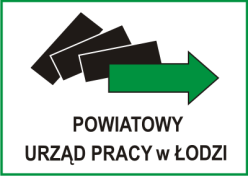 Łódź, dnia 09.08.2021r.INFORMACJA O UNIEWAŻNIENIU POSTĘPOWANIAZamawiający Miasto Łódź - Powiatowy Urząd Pracy w Łodzi, 93-121 Łódź, 
ul. Milionowa 91, na podstawie art. 260 ust. 2 ustawy z dnia 11 września 2019r. –Prawo zamówień publicznych (tj. Dz. U. z 2021 r. poz. 1129) informuje 
o unieważnieniu postępowania o udzielenie zamówienia publicznego 
pn. „Modernizacja, uszczelnianie oraz  uzyskanie powierzchni refleksyjnej na całej powierzchni dachu”.Uzasadnienie faktyczne: Zamawiający unieważnia postępowanie o udzielenie zamówienia publicznego z uwagi na fakt, iż cena najkorzystniejszej ofert przewyższa kwotę, którą Zamawiający zamierza przeznaczyć na sfinansowanie zamówienia. Zamawiający nie ma możliwości zwiększenia środków finansowych do oferowanej oferty, co skutkuje unieważnieniem postępowania. Uzasadnienie prawne: Art. 255 pkt 3) ustawy PzpPonadto Zamawiający informuje, że działając na podstawie art. 226 ust. 1 pkt 6) Ustawy, odrzucił ofertę Wykonawcy: PROOF-TECH Sp. z o.o.; 42-677 Szałsza, 
ul. Tarnogórska 9, jako ofertę, która nie została sporządzona lub przekazana 
w sposób zgody z wymaganiami technicznymi oraz organizacyjnymi sporządzenia lub przekazania ofert przy użyciu środków komunikacji elektronicznej określonymi przez Zamawiającego.